Home-Office-Plan für die Woche vom 19.04.-23.04.21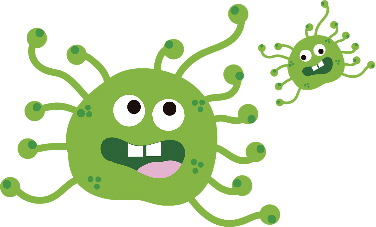 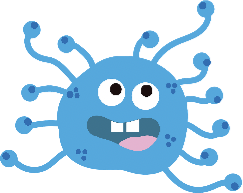 Deutsch; Englisch; KunstThemen: Zusammengesetzte Nomen, Diktatübungen, Ganzschrift „Findefuchs“ Übungen; Kunst: FarbkreisMathe; Sachunterricht; Religion; MusikThemen: Einmaleins mit 4 und 2;  SU: Die Amsel;   Religion: „Emmaus-Erzählung“;   Musik: „Blumenwalzer“Montag Gruppe A:  PräsenzunterrichtGruppe B:  Distanzunterricht                             Deu: Zebra S.67 Nr. 3 (5 Sätze schreiben) Zusammengesetzte NomenGruppe A:  PräsenzunterrichtGruppe B:  Distanzunterricht                               Ma: Buch S. 74 Nr. 1-3, Ah. S.35 Nr.1+2;  SU: Video Homepage „Amsel-Der erste Flug“ anschauenDienstag Gruppe B:  Präsenzunterricht                        Gruppe A:  Distanzunterricht  Deu: Zebra S.67 Nr. 3 (5 Sätze schreiben) Zusammengesetzte Nomen                          Gruppe B:  Präsenzunterricht                        Gruppe A:  Distanzunterricht  Ma: Buch S. 74 Nr. 4-6, Ah. S.35 Nr.3+4, Ab. S.25 Nr. 1-3+6;                                                           Su: Video Homepage „Amsel-Der erste Flug“                           MittwochGruppe A:  PräsenzunterrichtGruppe B:  Distanzunterricht  Deu: Diktat „Mein Tier“, Ab.14; Kunst: Farbkreis – Auge, siehe Video Homepage und Arbeitsblätter                         Gruppe A:  PräsenzunterrichtGruppe B:  DistanzunterrichtMa: Buch S. 75 Nr. 7+8, Ah. S.35 Nr.5-8, Ab. S.25 Nr. 1-3+6; Musik: „Blumenwalzer“ siehe Homepage+ Ab.; Reli: „Emmaus-Erzählung“ siehe Homepage+ Ab.                                       Donnerstag Gruppe B:  Präsenzunterricht                        Gruppe A:  Distanzunterricht Deu: Diktat „Mein Tier“, Ab.15; Kunst: Farbkreis – Auge, siehe Video Homepage und Arbeitsblätter                                                     Gruppe B:  Präsenzunterricht                        Gruppe A:  Distanzunterricht Ma: Buch S. 75 Nr. 10-12, Ah. S.36 Nr.1-3;         Reli: „Emmaus-Erzählung“ siehe Homepage+ Ab.                                                                     Freitag Gruppe B:  Präsenzunterricht                        Gruppe A:  Distanzunterricht        Deu: Ab. S.2+3/ Der kleine Fuchs ist allein, Ab. S.49 Zusammengesetzte Nomen                        Gruppe B:  Präsenzunterricht                        Gruppe A:  Distanzunterricht Ma: Buch S. 76 Nr. 4-7, Ah. S.36 Nr.4+5, *Ab.S.24; Musik: „Blumenwalzer“ siehe Homepage+ Ab.                                      Abgabetermin Montag 26.04. Dienst.  27.04.Deutschheft + ArbeitsblätterMatheheft + Arbeitsblätter 